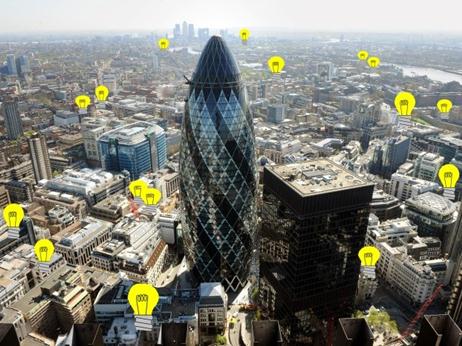 Business BTEC Handbook  Name: ______________________ContentsCourse Expectations and Learner Agreement ‘Welcome to BTEC Level 3 Business’ Course OverviewTask One – Unit 1 Assignment A ‘Exploring Business’Task Two – Unit 8 Assignment A ‘Recruitment & Selection’Task Three and Task Four – Revise and Practice ExamUseful links Course ExpectationsThe Business BTEC Level 3 course is the next step after successfully completing GCSEs. BTEC is designed to build on your previous learning and knowledge and assist you in developing the necessary skills to complete the course. In order for you to excel at BTEC and achieve yours and our expectations and targets you need to acknowledge and agree to the following;Attendance = attainment. Attend all lessons, arrive on time and bring all the necessary equipment and resources. Do not book appointments during lesson hoursNecessary equipment of exercise books, pens, your folder, coursework assignments in document wallets and your textbookTake responsibility for arriving on time to lessons after break or after a free periodNo mobile phones in use or in view in the lessonWork to the best of your ability in class and focus on the lessonListen respectfully to the views of other students and consider how your own views are developingComplete all coursework on time and make sure it is printed and neatly organised in document wallets before being submittedKeep up to date with business in the news either online or via newspapers, BBC Business News is recommendedResearch effectively and make sure you reference sources you use in your coursework assignments by copying and pasting the links to articlesSupport classmates by sharing ideas but never send each other work or use other peoples’ work for ideas to get you started. If you are found to use the same work as another student, you WILL fail the coursework.Attempt all work and ask for support if you are unsure, but always try to find a solution yourself before relying on your teachers.Take advantage of any extra lessons to work upstairs in LancasterLearner AgreementAs a dedicated student of Business at Uxbridge High School, I promise to meet the expectations above. I understand that not doing so, will result in school sanctions, parent meetings, and most importantly, it will have a negative impact on my attainment. Signed	 ______________________________________________Print name	 ______________________________________________Welcome to BTEC Business (Level 3)What will I be learning about on the course?In the first year of the course you will cover six topics: ‘What is business?’; ‘Managers, leaders and decision making’; ‘marketing performance’; ‘operational performance’; ‘financial performance’; ‘human resource performance’. This is designed to give you an overview of the important functional areas in business. In the second year of the course you learn about businesses more holistically and how they come up with overall strategies.How is the course structured?For the majority of you, the course will be spread over two years and you will sit A-Level examinations at the end of the second year.However, if you decide after the first year that you do not want to continue the course, you will only achieve the AS-level qualification.How is the course assessed? 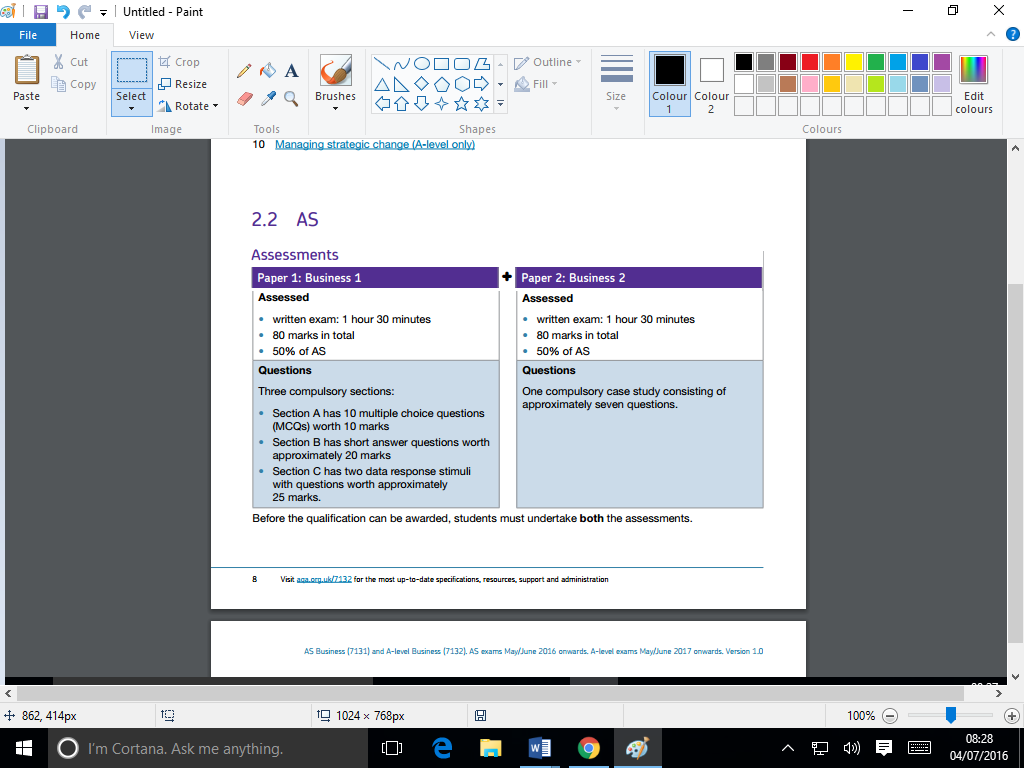 What is the BTEC Level 3? BTEC National qualifications provide a broad introduction that gives learners transferable knowledge and skills. These qualifications are for post-16 learners who want to continue their education through applied learning. The qualifications will prepare you for a range of higher education courses and job roles related to the business sector.Which course will I be taking?This will depend on your other A-level choices and timetable.You will either be enrolled on the BTEC ‘Extended Certificate’ which is the equivalent of one A-Level qualification. This will involve you studying 4 units over the space of two years. These units will include:Unit 1 - Exploring Business (coursework)Unit 2 – Developing a Marketing Campaign (exam)Unit 3 – Personal and Business Finance (exam)Unit 8 – Recruitment and Selection Process (coursework)Alternatively, you will be enrolled onto the BTEC ‘Diploma’ which is the equivalent of two A-Level qualifications. This will involve you studying 8 units over the space of two years. These units will include the ones above, as well as the following:Unit 4 – Managing an Event (coursework)Unit 5 – International Business (coursework)Unit 6 – Principles of Management (exam)Unit 18 – Creative Promotion (coursework)How is the BTEC Business course graded?For each unit you will receive one of the following four grades: Unclassified (fail); Pass; Merit; Distinction. All of the grades from your different units will be added together to give you an overall grade for the BTEC qualification. How much coursework will I be expected to do?Unit 1 has three assignments. The other coursework units usually have two assignments. It is hard to say what a ‘good’ assignment looks like because some involve written reports whereas others are assessed by practical work (groups; role play; presentations .etc.) What are the exams going to be like?For the first time this year, the BTEC course will have external exams. Exams can be sat in either January or June each year, and you will have one opportunity to re-sit each exam. If you are completing a BTEC course worth one A-Level you will complete two exams (Unit 2 and Unit 3). Whereas if you are completing the course worth two A-Levels you will complete an additional exam (Unit 6). Transition Pack Instructions:In this transition pack you are going to be completing the following tasks. Please use the table beneath as a checklist and tick when you have completed each of the tasks. This will be checked by your teachers when you enrol on the course in September 2016.TASK ONE: READ THE UNIT 1 OVERVIEW 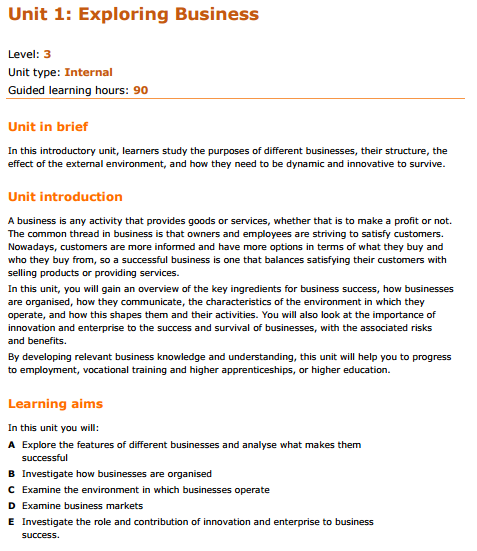 Each unit has an assignment brief which will be set by your teachers in class. This assignment brief is always presented like a checklist so that you also receive feedback. It is very important to stay organised and keep all of your work for each unit in a folder.OVER TO YOU…Complete the following tasks on the assignment brief for ‘Unit 1 Assignment A’: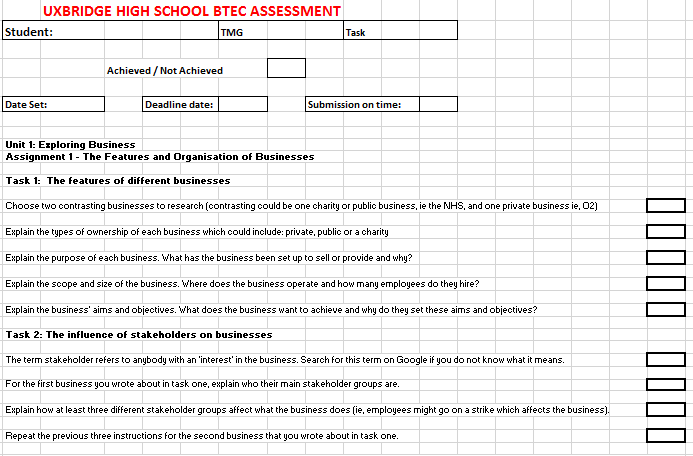 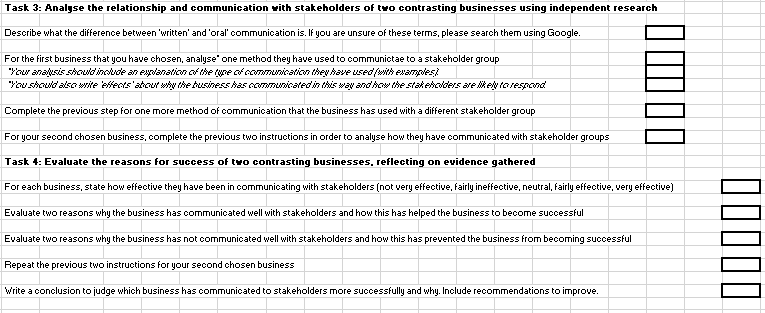 Writing Formats:TASK TWO: READ THE UNIT 8 OVERVIEW (BELOW)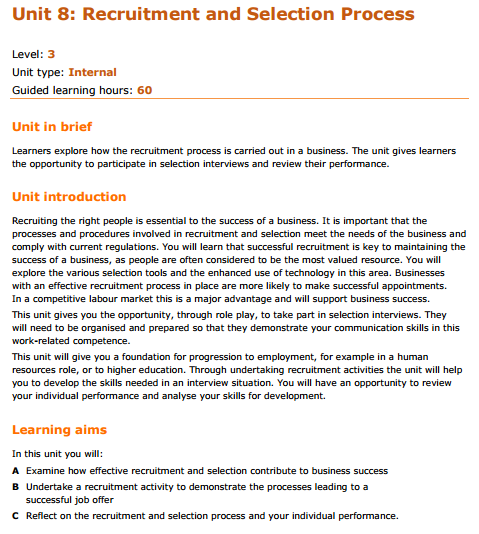 OVER TO YOU…Complete the following tasks on the assignment brief for ‘Unit 1 Assignment A’: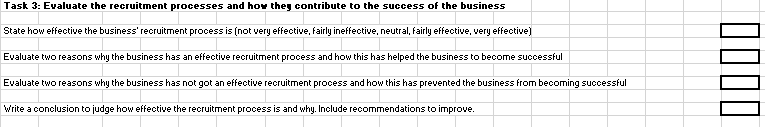 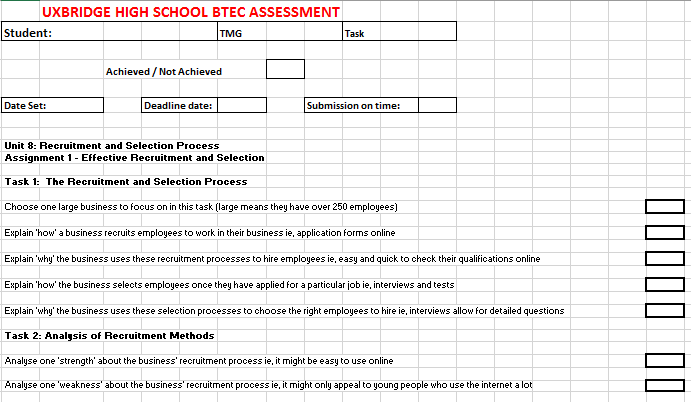 TASK THREE: Revise Unit 2 ‘Developing a Marketing Campaign’ In order to revise this topic you will either need to use the internet or purchase a BTEC Business textbook. The textbook you will need to purchase can be bought on Amazon:https://www.amazon.co.uk/BTEC-Nationals-Business-Activebook-Specifications/dp/1292126248/ref=sr_1_fkmr0_1?ie=UTF8&qid=1467575158&sr=8-1-fkmr0&keywords=BTEC+Nationals+Business+Student+Book+1+%2B+Activebook+Publisher%3A+Pearson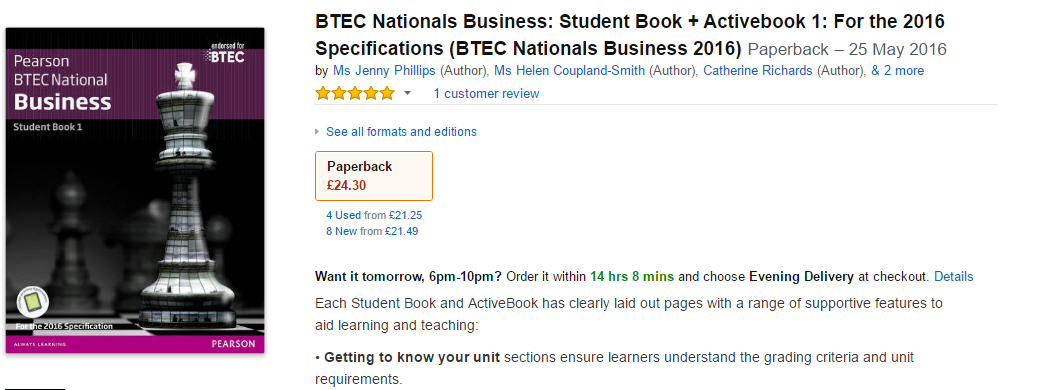 OVER TO YOU…Revise the following topics:Principles and purposes of marketingMarketing aims and objectivesTypes of marketMarket segmentationBrandingInfluences on marketing activityMarket ResearchMarketing campaigns The Marketing MixSWOT AnalysisPESTLE AnalysisTarget MarketCompetitor analysisTASK FOUR: Practice a Unit 2 ‘Developing a Marketing Campaign’ exam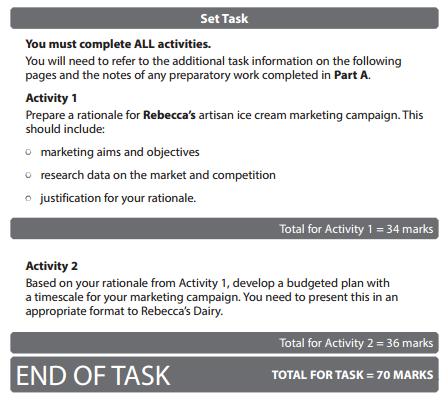 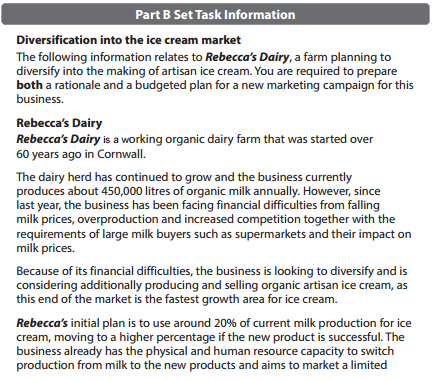 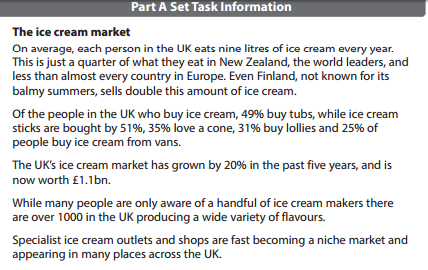 Useful Links:https://www.youtube.com/channel/UCL7_sIS8IEJKL9LZLU7jiSQhttp://qualifications.pearson.com/en/qualifications/btec-nationals/business-2016.htmlhttp://www.tutor2u.net/businesshttp://www.beebusinessbee.co.uk/http://www.businessed.co.uk/http://www.bbc.co.uk/news/businesshttps://www.theguardian.com/uk/businesshttp://uk.reuters.com/businessIf you have any other enquiries about the course, please get in touch:E-mail: pstopford@uhs.org.uk We hope this transition pack helps you to prepare for your studies on the BTEC Level 3 Business course from September 2016, and look forward to supporting you to successfully complete the course! #TaskComplete?1Attempt Unit 1 ‘Exploring Business’ Assignment A 2Attempt Unit 8 ‘Recruitment and Selection Process’ Assignment A3Revise Unit 2 ‘Developing a Marketing Campaign’4Practice a Unit 2 ‘Developing a Marketing Campaign’ exam